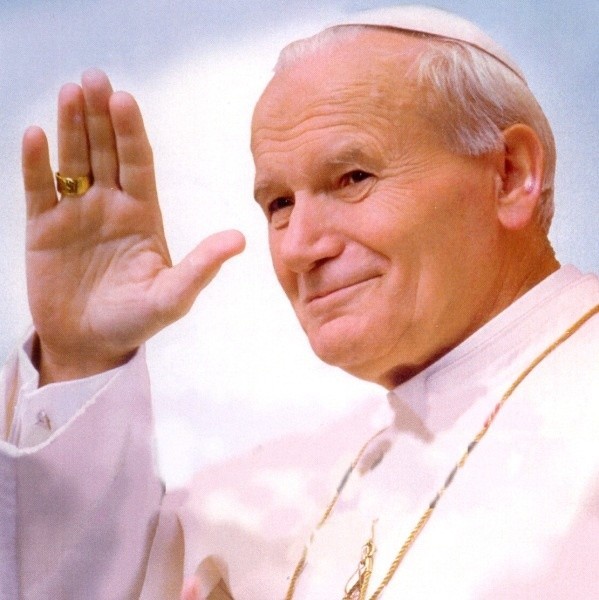 100 ROCZNICA URODZIN PAPIEŻA POLAKAWczoraj do ciebie nie należy. Jutro niepewne... Tylko dziś jest twoje                                             Jan Paweł II		18 maja 1920 - 18 maja 2020